Sample Assessment Outline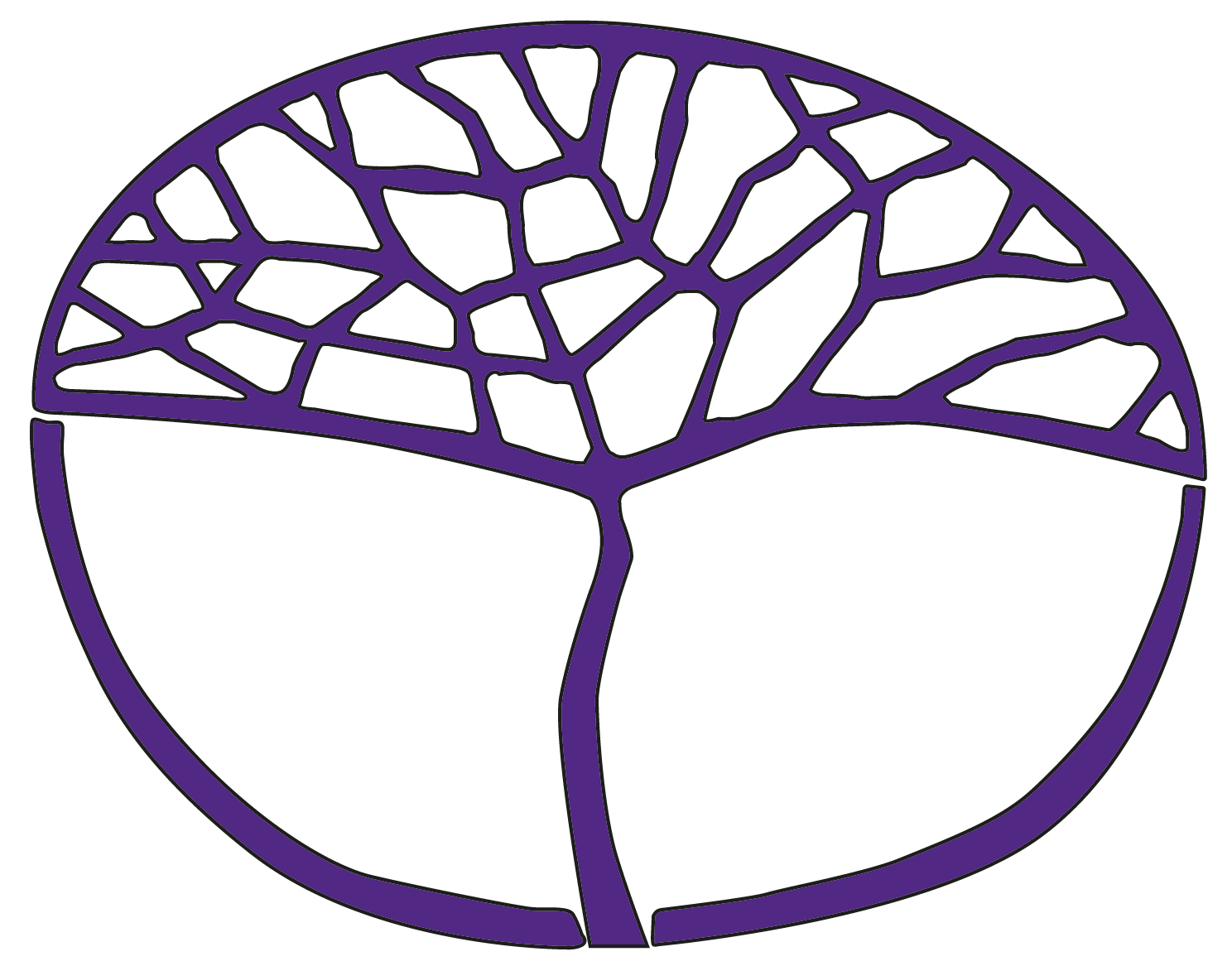 Marine and Maritime StudiesGeneral Year 11Copyright© School Curriculum and Standards Authority, 2014This document – apart from any third party copyright material contained in it – may be freely copied, or communicated on an intranet, for non-commercial purposes in educational institutions, provided that the School Curriculum and Standards Authority is acknowledged as the copyright owner, and that the Authority’s moral rights are not infringed.Copying or communication for any other purpose can be done only within the terms of the Copyright Act 1968 or with prior written permission of the School Curriculum and Standards Authority. Copying or communication of any third party copyright material can be done only within the terms of the Copyright Act 1968 or with permission of the copyright owners.Any content in this document that has been derived from the Australian Curriculum may be used under the terms of the Creative Commons Attribution 4.0 International licence.DisclaimerAny resources such as texts, websites and so on that may be referred to in this document are provided as examples of resources that teachers can use to support their learning programs. Their inclusion does not imply that they are mandatory or that they are the only resources relevant to the course.Sample assessment outlineMarine and Maritime Studies – General Year 11Unit 1 and Unit 2 – Snorkelling and divingUnit 1 and Unit 2 – SailingAssessment type Assessment type weighting Assessment task weightingWhenAssessment taskScience inquiry/Scientific skills/ Investigation25%6%Semester 1Week 2Task 1: Science inquiry – design and conduct experiment to investigate properties of seawater, such as salinity, pH, density etc. Science inquiry/Scientific skills/ Investigation25%7%Semester 1Week 10Task 4: Science inquiry – plan and conduct experiment to investigate factors affecting corrosion of steelScience inquiry/Scientific skills/ Investigation25%6%Semester 2Week 3Task 9: Scientific skills – develop a key to classify Western Australian (WA) marine organisms and swap with others to then use the key to classify WA marine organismsScience inquiry/Scientific skills/ Investigation25%6%Semester 2Week 6Task 11: Investigation – investigate a case study to illustrate roles and responsibilities of WA marine resource management organisationsPractical 50%7.5%Semester 1Week 12Task 5: Design and construction of pulley systems to achieve a range of tasks associated with small craftPractical 50%7.5%Semester 1Week 13Task 7: Presentation on the function and use of snorkelling equipmentPractical 50%12.5%Semester 1Weeks 15–16Task 8: Snorkelling skills covering the range of snorkelling activities undertakenPractical 50%7.5%Semester 2Week 11Task 14: Light box investigation of refraction of light and colourPractical 50%15%Semester 2Weeks 15–16Task 15: Snorkelling and diving skills covering the range of snorkelling and diving activities undertaken Extended response 5%2.5%Semester 1Weeks 6–7Task 3: Marine resource management – research a WA marine fishery for its sustainable managementExtended response 5%2.5%Semester 2Week 9Task 12: Describe the uses, power outputs, fuel consumption, components etc. to compare and contrast outboard and inboard motorsAssessment type Assessment type weighting Assessment task weightingWhenAssessment taskTest 20%4%Semester 1Week 5Task 2: Oceanography test (Unit 1)Test 20%4%Semester 1Week 12Task 6: Maritime design and small craft test (Unit 1)Test 20%4%Semester 2Week 4Task 10: Oceanography test (Unit 2)Test 20%4%Semester 2Week 10Task 13: Maritime design and small craft test (Unit 2)Test 20%4%Semester 2Week 16Task 16: Snorkelling theory test Total100%100%Assessment type Assessment type weighting Assessment task weightingWhenAssessment taskScience inquiry/Scientific skills/ Investigation25%6%Semester 1Week 2Task 1: Science inquiry – design and conduct experiment to investigate properties of seawater, such as salinity, pH, density etc. Science inquiry/Scientific skills/ Investigation25%7%Semester 1Week 10Task 4: Science inquiry – plan and conduct experiment to investigate factors affecting corrosion of steelScience inquiry/Scientific skills/ Investigation25%6%Semester 2Week 3Task 9: Scientific skills – develop a key to classify WA marine organisms and swap with others to then use the key to classify WA marine organismsScience inquiry/Scientific skills/ Investigation25%6%Semester 2Week 6Task 11: Investigation – investigate a case study to illustrate roles and responsibilities of WA marine resource management organisationsPractical 50%5%Semester 1Week 12Task 5: Design and construction of pulley systems to achieve a range of tasks associated with small craftPractical 50%10%Semester 1Weeks 13–15Task 7: Design and construction of model sail craft to illustrate different types of sailing craft, parts of a sail dinghy and sail designPractical 50%5%Semester 2Weeks 11–12Task 14: Knot board – prepare a board to display common sailing knotsPractical 50%5%Semester 2Week 13Task 15: Knot tying testPractical 50%25%Semester 2Weeks 11–16Task 16: Sailing skills assessments covering the range of sailing activities undertakenExtended response 5%2.5%Semester 1Weeks 6–7Task 3: Marine resource management – research a WA marine fishery for its sustainable managementExtended response 5%2.5%Semester 2Week 9Task 12: Describe the uses, power outputs, fuel consumption, components etc. to compare and contrast outboard and inboard motorsAssessment type Assessment type weighting Assessment task weightingWhenAssessment taskTest 20%4%Semester 1Week 5Task 2: Oceanography test (Unit 1)Test 20%4%Semester 1Week 12Task 6: Maritime design and small craft test (Unit 1)Test 20%4%Semester 1Week 16Task 8: Sailing theory testTest 20%4%Semester 2Week 4Task 10: Oceanography test (Unit 2)Test 20%4%Semester 2Week 10Task 13: Maritime design and small craft test (Unit 2)Total100%100%